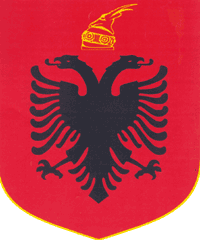 REPUBLIKA E SHQIPERISEKOMISIONI QENDROR I ZGJEDHJEVEV E N D I MPËR SHPALLJEN E REZULTATIT PËRFUNDIMTAR TË ZGJEDHJEVE TË PJESSHME     PËR KRYETARIN E BASHKISË KOLONJË, QARKU KORÇË, TË DATËS 20.11.2016Komisioni  Qendror  i  Zgjedhjeve,  në  mbledhjen e tij, të datës 01.12.2016, me pjesëmarrjen e:Denar		BIBA-			KryetarBledar           SKENDERI-               AnëtarEdlira 		JORGAQI-		AnëtareGëzim 		VELESHNJA		AnëtarHysen 		OSMANAJ-		AnëtarKlement         ZGURI-		AnëtarVera		SHTJEFNI-		AnëtareShqyrtoi çështjen me OBJEKT: 		Për shpalljen e rezultatit përfundimtar të zgjedhjeve të pjesshme për Kryetarin e  Bashkisë Kolonjë, Qarku Korçë, të datës 20.11.2016.BAZË LIGJORE: 	Neni 2, pika 18 germa “b”, neni 23, pika 1 germa “a” të ligjit Nr.10019, datë 29.12.2008 “Kodi Zgjedhor i Republikës së Shqipërisë” i ndryshuar.KQZ  pasi  shqyrtoi  dokumentacionin  e  paraqitur  dhe  dëgjoi  diskutimet  e  të  pranishmëveVËREN               	Në datë 20.11.2016, në Bashkinë Kolonjë, u zhvilluan zgjedhjet e pjesshme për Kryetarin e  Bashkisë. Në përfundim të proçesit të votimit dhe numërimit të votave nga grupet e numërimi KZAZ-ja nr.73, me vendimin nr.84, datë 21.11.2016, miratoi tabelën Përmbledhëse të Rezultateve dhe shpalli fitues z. Ilia Sotiraq Stefo, të propozuar nga Koalicioni “Aleanca për Shqipërinë Europiane” (ASE). Kundër Vendimit të KZAZ-së nr.73,  brenda afatit ligjor, subjektet  zgjedhore nuk kanë depozituar ankim pranë Komisionit Qendror të Zgjedhjeve.	Në përfundim të proçedurave të ankimit, në referim të përcaktimeve të nenit 2, pika 18, germa ”b” të Kodit Zgjedhor, Komisioni Qendror i Zgjedhjeve, shpall me vendim rezultatin përfundimtar të zgjedhjeve në këtë njësi Zgjedhore.PËR KËTO ARSYEKomisioni Qendror i Zgjedhjeve, mbështetur në nenin 2, pika 18, germa “b” nenin 23, pika 1 germa “a” të ligjit Nr.10019, datë 29.12.2008 “Kodi Zgjedhor i Republikës së Shqipërisë” i ndryshuar.V E N D 0 S I:Të shpallë rezultatin e zgjedhjeve për  Kryetarin e  Bashkisë Kolonjë, Qarku Korçë të datës 20.11.2016, duke shpallur fitues  z. Ilia Sotiraq Stefo, kandidat i propozuar nga Koalicioni “Aleanca për Shqipërinë Europiane” (ASE)”.Ky vendim hyn në fuqi menjëherë.Kundёr kёtij vendimi mund tё bёhet ankim nё Kolegjin Zgjedhor, pranё Gjykatës sё Apelit Tiranё, brenda 5 (pesë) ditёve nga shpallja e kёtij vendimi.Denar	BIBA-			KryetarBledar        SKENDERI-                    AnëtarEdlira 	JORGAQI-			AnëtareGëzim 	VELESHNJA-		AnëtarHysen 	OSMANAJ-			AnëtarKlement      ZGURI-			AnëtarVera		SHTJEFNI-			Anëtare